7.	Het scheuren van vaste planten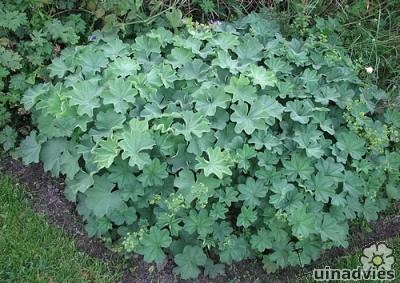 Wat moet je weten	Vaste planten zijn kruidachtige planten die in de winter bovengronds afstervenOm vaste planten levendig en jong te houden moet je ze scheurenDit betekent dat je een plat opsplitst in een oud en een jong gedeelteDe oude plantendelen gooi je weg en de jonge pollen plant je weer opScheuren doe je in de winter en opplanten in het voorjaarWat ga je doen?Steek de vaste plant in het geheel uit de grondSchud de aarde eraf, zodat je goed ziet wat je doetSnijd, steek of scheur het jonge gedeelte van het oude afSplits de planten zodanig dat je grote en goed bewortelde pollen overhoudtVerwijder alle oude plantendelen van de jonge pollenPlant de jonge pollen in een pot of in een plantbed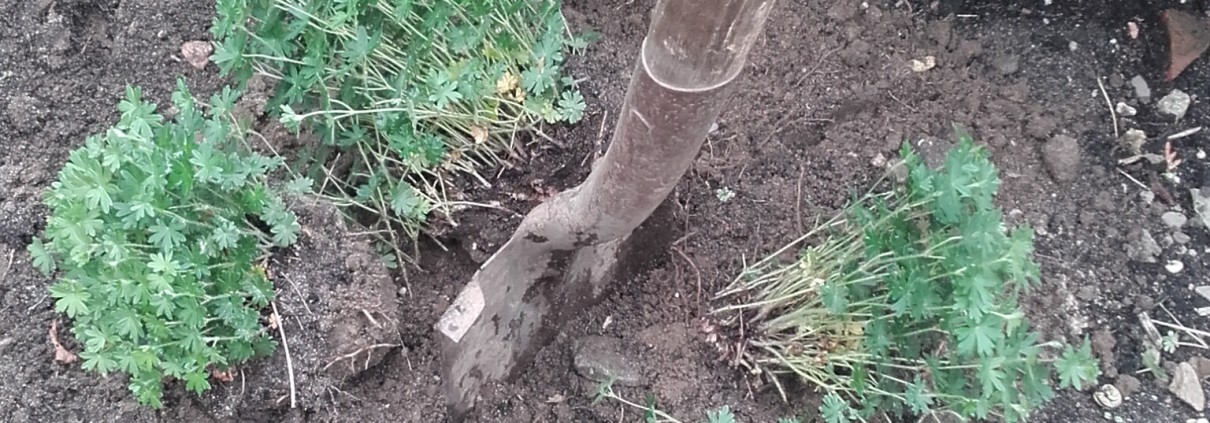 Waar moet je op letten?Gebruik scherp gereedschap en wees daar voorzichtig meeHoud er rekening mee dat de plantendelen zeer vast kunnen zittenWat heb je nodig?Vaste plantenSnoeischaar, mes, spade en/of plantenschepjePlantenpotjesPotgrond